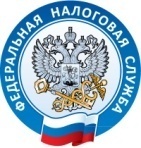 Уважаемые налогоплательщики!ИФНС России по г. Сургуту Ханты-Мансийского автономного округа – Югры (далее – Инспекция) приглашает индивидуальных предпринимателей, юридических лиц и нотариусов выпустить бесплатный сертификат ключа квалифицированной электронной подписи (далее – КЭП) в операционном зале Инспекции по адресу: 628402, город Сургут, ул. Геологическая, д. 2. Режим работы Инспекции: понедельник, среда с 9-00 до 18-00 вторник, четверг  с 9-00 до 20-00 пятница с 9-00 до 16-45.суббота, воскресенье – выходнойПреимущества получения КЭП в налоговой Инспекции- срок действия КЭП увеличен до 15 месяцев;- консультирование налогоплательщика по вопросам бесплатного направления отчетности  через официальный сайт nalog.gov.ru налоговых деклараций (за исключением НДС).Для получения КЭП необходимо предоставить в Инспекцию носитель КЭП и следующий пакет документовдокумент, удостоверяющий личность;СНИЛС;Сертифицированный носитель для записи ключей электронной подписи и сертификата электронной подписи.       Приобрести сертифицированный носитель можно у дистрибьюторов производителей в специализированных интернет – магазинах.Кроме того, можно использовать уже имеющиеся носители при условии их соответствия требованиям. Один ключевой носитель может использоваться для хранения нескольких (до 32 экземпляров) КЭП и сертификатов к ним, выданных как коммерческими, так и государственными удостоверяющими центрами.Адреса: Подробности на сайте www.nalog.gov.ru. По всем вопросам обращайтесь по телефонам: (3462)233-778 – Иванова Елена Владимировна(3462)233-704 – Сенчишин Наталья ВладимировнаПорядок работы с полученной электронной подписьюг. Сургут, ул. Мелик-Карамова, д. 68, ООО "Бухгалтерская контора СЧЕТОВОД"г. Сургут, ул. Югорская, д. 15, кв. 119, ООО "КСПП"г. Сургут, 30 лет Победы ул, 19, оф 202А, ООО "ИнТехСервис"г. Сургут, 30 лет Победы ул, 19, оф. 420, ООО "2Е"г. Сургут, Быстринская ул, 8, ООО "СЛАМПА"г. Сургут, Университетская ул, 39, ООО "ПрофБухУчет"г. Сургут, ул. 30 лет Победы, д. 19, офис 312, ООО "Компания "Тензор"г. Сургут, ул. Лермонтова, д. 11/5, офис 423 ООО "Мирами. ИСТ"г. Сургут, ул. 30 лет Победы, д. 19, офис 312, ООО "Компания "Тензор"г. Сургут, ул. Лермонтова, д. 11/5, офис 423Дистрибутивы программного обеспечения, необходимые для работы электронной подписи: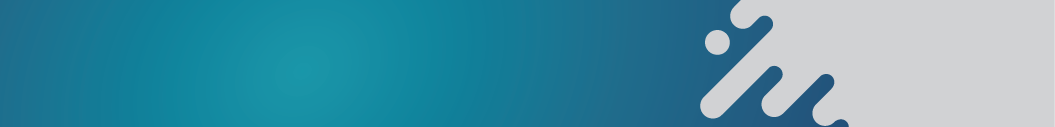 ViPNet CSP 4 - https://infotecs.ru/product/vipnet-csp.html#softКриптоПро CSP 4.0 или 5.0-https://www.cryptopro.ru/downloadsДрайвера для ключевых носителейhttps://www.aladdin-rd.ru/support/downloadsилиhttps://www.rutoken.ru/support/download/ КриптоПро ЭЦП Browser plug-in - https://www.cryptopro.ru/products/cades/pluginТак же плагин можно установить в расширениях браузераПорядок установки:Необходимо установить на компьютер один из представленных выше криптопровайдеров ViPNet CSP  или КриптоПро CSP. Для этого запустите скачанный файл установки и установите программу в режиме по умолчанию, либо следуйте руководству пользователя программного обеспечения, если вам необходимы конкретные настройки программы.Перезагрузите компьютер после установки криптопровайдера.Запустите скачанный файл установки драйвера вашего ключевого носителя  для установки в системе необходимых компонентов работы носителя.Подтвердите кнопкой «Готово» завершение установки драйверов.Вставьте ваш ключевой носитель с электронной подписью в USB  порт вашего компьютера.Дождитесь, когда ваш компьютер определит и установит в систему носитель.Зайдите через меню программ в ваш криптопровайдер и установите полученный сертификат.Возможно, потребуется установить корневые и промежуточные сертификаты, которые вы можете скачать по адресу  https://www.nalog.ru/rn77/about_fts/uc_fns/ и запустить на установку.Для установки   CAdES Browser Plug-in запустите установочный файл и дождитесь установки плагина.Для установки  плагина для работы с электронной подписью через интернет необходимо установить плагин через расширение браузера. Для этого в вашем браузере в меню расширения найдите необходимое расширение: CAdES Browser Plug-in и нажмите установить. Рекомендуется сразу установить расширение для портала Госуслуг.Зайдите на портал Госуслуг по адресу: gosuslugi.ru, выберите внизу страницы пункт вход с помощью электронной подписи. Запуститься поиск сертификатов и проверка компонентов, которых,возможно, не хватает на вашем компьютере для полноценной работы электронной подписи.Если проверка завершилась успешно, то вам будет предложено выбрать сертификат для входа. В противном случае вам будет предложено установить недостающие компоненты на вашем компьютере и пройти проверку заново.     После успешного входа в личный кабинет на сайте Госуслуг, ваш компьютер с установленной в него подписью готов к работеВажно! При работе на других порталах вы можете столкнуться с нехваткой некоторых компонентов программного обеспечения, необходимых для работы электронной подписи и предложениями по их установке.Необходимо устанавливать рекомендованные компоненты, либо обновлять уже существующие только с проверенных сайтов и порталов.В противном случае может произойти компрометация вашей электронной подписи  или заражение вредоносной программой компьютера.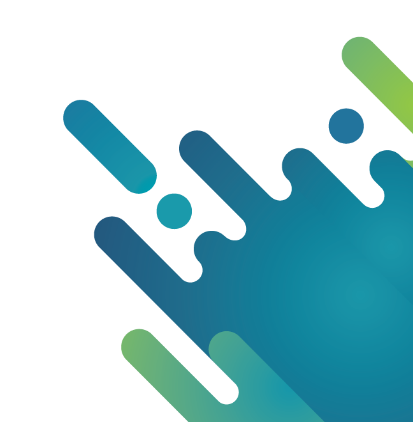 